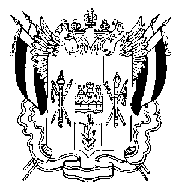 ПРАВИТЕЛЬСТВО РОСТОВСКОЙ ОБЛАСТИПОСТАНОВЛЕНИЕ от 14.01.2016  5г. Ростов-на-ДонуВ редакции постановлений Правительства Ростовской области
 от 18.05.2016 № 358, от 09.02.2017 № 67, от 05.05.2017 № 336Об утверждении правил определения требований 
к закупаемым государственными органами Ростовской 
области, их подведомственными государственными 
казенными учреждениями Ростовской области, государственными 
бюджетными учреждениями Ростовской области, государственными унитарными предприятиями Ростовской области, органом 
управления Территориальным фондом обязательного медицинского 
страхования Ростовской области отдельным видам товаров, 
работ, услуг (в том числе предельных цен товаров, работ, услуг)В соответствии с пунктом 2 части 4 статьи 19 Федерального закона 
от 05.04.2013 № 44-ФЗ «О контрактной системе в сфере закупок товаров, работ, услуг для обеспечения государственных и муниципальных нужд», постановлением Правительства Российской Федерации от 02.09.2015 № 926 
«Об утверждении Общих правил определения требований к закупаемым заказчиками отдельным видам товаров, работ, услуг (в том числе предельных цен товаров, работ, услуг)», постановлением Правительства Ростовской области 
от 28.10.2015 № 59 «Об утверждении требований к порядку разработки и принятия правовых актов о нормировании в сфере закупок, содержанию указанных актов и обеспечению их исполнения» Правительство Ростовской области  п о с т а н о в л я е т:1. Утвердить Правила определения требований к закупаемым государственными органами Ростовской области, их подведомственными государственными казенными учреждениями Ростовской области, государственными бюджетными учреждениями Ростовской области, государственными унитарными предприятиями Ростовской области, органом управления Территориальным фондом обязательного медицинского страхования Ростовской области отдельным видам товаров, работ, услуг (в том числе предельных цен товаров, работ, услуг) согласно приложению.2. Государственным органам Ростовской области, органу управления Территориальным фондом обязательного медицинского страхования Ростовской области разработать на основании Правил, утвержденных настоящим постановлением, и утвердить требования к закупаемым государственными органами Ростовской области, их подведомственными государственными казенными учреждениями Ростовской области, государственными бюджетными учреждениями Ростовской области, государственными унитарными предприятиями Ростовской области и органом управления территориальным фондом обязательного медицинского страхования Ростовской области отдельным видам товаров, работ, услуг (в том числе предельных цен товаров, работ, услуг) в срок до 1 июня 2016 г.3. Постановление вступает в силу со дня его официального опубликования.4. Контроль за выполнением постановления возложить на министра экономического развития Ростовской области Папушенко М.В.       ГубернаторРостовской области                                                                                 В.Ю. ГолубевПостановление вноситминистерство экономическогоразвития Ростовской областиПриложение
к постановлению ПравительстваРостовской областиот 14.01.2016  5ПРАВИЛАопределения требований к закупаемым государственными 
органами Ростовской области, их подведомственными 
государственными казенными учреждениями Ростовской области, государственными бюджетными учреждениями Ростовской области, государственными унитарными предприятиями Ростовской области, органом управления Территориальным фондом обязательного 
медицинского страхования Ростовской области отдельным видам 
товаров, работ, услуг (в том числе предельных цен товаров, работ, услуг)1. Настоящие Правила устанавливают:порядок определения требований к закупаемым государственными органами Ростовской области, их подведомственными государственными казенными учреждениями Ростовской области, государственными бюджетными учреждениями Ростовской области, государственными унитарными предприятиями Ростовской области, органом управления Территориальным фондом обязательного медицинского страхования Ростовской области отдельным видам товаров, работ, услуг (в том числе предельных цен товаров, работ, услуг);обязательный перечень отдельных видов товаров, работ, услуг, их потребительские свойства и иные характеристики, а также значения таких свойств и характеристик (в том числе предельные цены товаров, работ, услуг), согласно приложению № 1 к настоящим Правилам;форму ведомственного перечня отдельных видов товаров, работ, услуг, их потребительские свойства и иные характеристики, а также значения таких свойств и характеристик (в том числе предельные цены товаров, работ, услуг) согласно приложению № 2 к настоящим Правилам.2. Государственные органы Ростовской области, орган управления Территориальным фондом обязательного медицинского страхования Ростовской области утверждают определенные в соответствии с настоящими Правилами требования к закупаемым государственными органами Ростовской области, 
их подведомственными государственными казенными учреждениями Ростовской области, государственными бюджетными учреждениями Ростовской области, государственными унитарными предприятиями Ростовской области и органом управления Территориальным фондом обязательного медицинского страхования Ростовской области отдельным видам товаров, работ, услуг (в том числе предельные цены товаров, работ, услуг) (далее – ведомственный перечень).Ведомственный перечень составляется по форме согласно 
приложению № 2 к настоящим Правилам на основании обязательного перечня отдельных видов товаров, работ, услуг, в отношении которых определяются требования к их потребительским свойствам (в том числе качеству) и иным характеристикам (в том числе предельные цены товаров, работ, услуг), согласно приложению № 1 к настоящим Правилам (далее – обязательный перечень).В отношении отдельных видов товаров, работ, услуг, включенных в обязательный перечень, в ведомственном перечне определяются их потребительские свойства (в том числе качество) и иные характеристики (в том числе предельные цены указанных товаров, работ, услуг), если указанные свойства и характеристики не определены в обязательном перечне.3. Отдельные виды товаров, работ, услуг, не включенные в обязательный перечень, подлежат включению в ведомственный перечень при условии, если средняя арифметическая сумма значений следующих критериев превышает двадцать процентов:3.1. Доля оплаты по отдельному виду товаров, работ, услуг для обеспечения государственных нужд Ростовской области за отчетный финансовый год (в соответствии с графиками платежей) по контрактам, информация о которых включена в реестр контрактов, заключенных заказчиками, в общем объеме оплаты по контрактам, включенным в указанный реестр (по графикам платежей), заключенным соответствующим государственным органом Ростовской области и подведомственными ему государственными казенными учреждениями Ростовской области, государственными бюджетными учреждениями Ростовской области, государственными унитарными предприятиями Ростовской области, органом управления Территориальным фондом обязательного медицинского страхования Ростовской области.3.2. Доля контрактов государственного органа Ростовской области и подведомственных ему государственных казенных учреждений Ростовской области, государственных бюджетных учреждений Ростовской области, государственных унитарных предприятий Ростовской области, органа управления Территориальным фондом обязательного медицинского страхования Ростовской области на приобретение отдельного вида товаров, работ, услуг для обеспечения государственных нужд, заключенных на отчетный финансовый год, в общем количестве контрактов этого государственного органа Ростовской области и подведомственных ему государственных казенных учреждений Ростовской области, государственных бюджетных учреждений Ростовской области, государственных унитарных предприятий Ростовской области, органа управления Территориальным фондом обязательного медицинского страхования Ростовской области на приобретение товаров, работ, услуг, заключенных на отчетный финансовый год.4. Под видом товаров, работ, услуг понимаются виды товаров, работ, 
услуг, соответствующие шестизначному коду позиции по Общероссийскому классификатору продукции по видам экономической деятельности.В случае, если обязательным перечнем установлен иной код позиции в ведомственном перечне необходимо использовать код позиции, установленный в обязательном перечне.5. Государственные органы Ростовской области, орган управления Территориальным фондом обязательного медицинского страхования Ростовской области при включении в ведомственный перечень отдельных видов товаров, работ, услуг, не указанных в обязательном перечне, применяют установленные пунктом 3 настоящих Правил критерии исходя из определения их значений в процентном отношении к объему осуществляемых государственными органами Ростовской области и подведомственными им государственными казенными учреждениями Ростовской области, государственными бюджетными учреждениями Ростовской области, государственными унитарными предприятиями Ростовской области, органом управления Территориальным фондом обязательного медицинского страхования Ростовской области закупок.6. В целях формирования ведомственного перечня государственные органы Ростовской области, орган управления Территориальным фондом обязательного медицинского страхования Ростовской области вправе определять дополнительные критерии отбора отдельных видов товаров, работ, услуг и порядок их применения, не приводящие к сокращению значения критериев, установленных пунктом 3 настоящих Правил.7. Государственные органы Ростовской области, орган управления Территориальным фондом обязательного медицинского страхования Ростовской области при формировании ведомственного перечня вправе включить в него дополнительно:7.1. Отдельные виды товаров, работ, услуг, не указанные в обязательном перечне и не соответствующие критериям, указанным в пункте 3 настоящих Правил.7.2. Характеристики (свойства) товаров, работ, услуг, не включенные в обязательный перечень и не приводящие к необоснованным ограничениям количества участников закупки.7.3. Значения количественных и (или) качественных показателей характеристик (свойств) товаров, работ, услуг, которые отличаются от значений, предусмотренных обязательным перечнем, и обоснование которых содержится в соответствующей графе приложения № 2 к настоящим Правилам, в том числе 
с учетом функционального назначения товара, под которым для целей настоящих Правил понимается цель и условия использования (применения) товара, позволяющие товару выполнять свое основное назначение, вспомогательные функции или определяющие универсальность применения товара (выполнение соответствующих функций, работ, оказание соответствующих услуг, территориальные, климатические факторы и другое).7.4. Иные сведения, касающиеся закупки товаров, работ, услуг.8. Значения потребительских свойств и иных характеристик (в том числе предельные цены) отдельных видов товаров, работ, услуг, включенных в ведомственный перечень, устанавливаются:8.1. С учетом категорий и (или) групп должностей работников государственных органов Ростовской области, их подведомственных государственных казенных учреждений Ростовской области, государственных бюджетных учреждений Ростовской области, государственных унитарных предприятий Ростовской области, органа управления Территориальным фондом обязательного медицинского страхования Ростовской области, если затраты на их приобретение в соответствии с требованиями к определению нормативных затрат на обеспечение функций государственных органов Ростовской области и подведомственных им государственных казенных учреждений Ростовской области, органа управления Территориальным фондом обязательного медицинского страхования Ростовской области определяются с учетом категорий и (или) групп должностей работников.8.2. С учетом категорий и (или) групп должностей работников, если затраты на их приобретение в соответствии с требованиями к определению нормативных затрат не определяются с учетом категорий и (или) групп должностей работников, – в случае принятия соответствующего решения государственным органом Ростовской области, органом управления Территориальным фондом обязательного медицинского страхования Ростовской области.9. Требования к отдельным видам товаров, работ, услуг, закупаемым государственными казенными учреждениями Ростовской области, государственными бюджетными учреждениями Ростовской области, государственными унитарными предприятиями Ростовской области, разграничиваются по категориям и (или) группам должностей работников указанных учреждений, предприятий согласно штатному расписанию.10. Обязательный перечень и ведомственный перечень формируются 
с учетом:10.1. Положений технических регламентов, стандартов и иных положений, положений, предусмотренных законодательством Российской Федерации 
об энергосбережении и о повышении энергетической эффективности и законодательством Российской Федерации в области охраны окружающей среды.10.2. Положений статьи 33 Федерального закона от 05.04.2013 № 44-ФЗ 
«О контрактной системе в сфере закупок товаров, работ, услуг для обеспечения государственных и муниципальных нужд».10.3. Принципа обеспечения конкуренции, определенного статьей 8 Федерального закона от 05.04.2013 № 44-ФЗ.11. Ведомственный перечень формируется с учетом функционального назначения товара и должен содержать одну или несколько следующих характеристик в отношении каждого отдельного вида товаров, работ, услуг:11.1. Потребительские свойства (в том числе качество и иные характеристики).11.2. Иные характеристики (свойства), не являющиеся потребительскими свойствами.11.3. Предельные цены товаров, работ, услуг.12. Ведомственный перечень должен позволять обеспечить государственные нужды, но не приводить к закупкам товаров, работ, услуг, которые имеют избыточные потребительские свойства (функциональные, эргономические, эстетические, технологические, экологические свойства, свойства надежности и безопасности, значения которых не обусловлены их пригодностью для эксплуатации и потребления в целях оказания государственных услуг (выполнения работ) и реализации государственных функций) или являются предметами роскоши в соответствии с законодательством Российской Федерации.13. Цена единицы планируемых к закупке товаров, работ, услуг не может быть выше предельной цены товаров, работ, услуг, установленной в ведомственном перечне.14. Дополнительно включаемые в ведомственный перечень отдельные виды товаров, работ, услуг должны отличаться от указанных в обязательном перечне отдельных видов товаров, работ, услуг кодом товара, работы, услуги 
в соответствии с Общероссийским классификатором продукции по видам экономической деятельности.15. Предельные цены товаров, работ, услуг, установленные государственными органами Ростовской области, органом управления Территориальным фондом обязательного медицинского страхования Ростовской области, не могут превышать предельные цены товаров, работ, услуг, установленные указанными органами при утверждении нормативных затрат на обеспечение своих функций.16. Внесение изменений в правовые акты об утверждении ведомственного перечня осуществляется в порядке и в случаях, установленных такими правовыми актами.17. Правовые акты об утверждении ведомственного перечня подлежат размещению в информационно-телекоммуникационной сети «Интернет» на официальных сайтах государственных органов Ростовской области, принявших соответствующие правовые акты, а также на официальном сайте Территориального фонда обязательного медицинского страхования Ростовской области.Заместитель начальникауправления документационногообеспечения – начальник отделанормативных документов и архивнойработы Правительства Ростовской области                                             В.В. СечковПриложение № 1к Правилам определения требований 
к закупаемым государственными органами Ростовской области, их подведомственными государственными казенными учреждениями Ростовской области, государственными бюджетными учреждениями Ростовской области, государственными унитарными предприятиями Ростовской области, органом управления Территориальным фондом обязательного медицинского страхования Ростовской области отдельным видам товаров, работ, услуг (в том числе предельных цен товаров, работ, услуг)ОБЯЗАТЕЛЬНЫЙ ПЕРЕЧЕНЬотдельных видов товаров, работ, услуг, в отношении которых 
определяются требования к потребительским свойствам (в том числе качеству) 
и иным характеристикам (в том числе предельные цены товаров, работ, услуг)Приложение № 2к Правилам определения требований 
к закупаемым государственными органами Ростовской области, их подведомственными государственными казенными учреждениями Ростовской области, государственными бюджетными учреждениями Ростовской области, государственными унитарными предприятиями Ростовской области, органом управления Территориальным фондом обязательного медицинского страхования Ростовской области отдельным видам товаров, работ, услуг (в том числе предельных цен товаров, работ, услуг)ПЕРЕЧЕНЬотдельных видов товаров, работ, услуг, их потребительские свойства 
(в том числе качество) и иные характеристики (в том числе предельные цены товаров, работ, услуг) к ним1 Указывается в случае установления характеристик, отличающихся от значений, содержащихся в обязательном перечне отдельных видов товаров, работ, услуг, в отношении которых определяются требования к их потребительским свойствам (в том числе качеству) и иным характеристикам (в том числе предельные цены товаров, работ, услуг).№ п/пКод по ОКПД2Наименование отдельного вида товаров, работ, услугТребования к потребительским свойствам (в том числе качеству) 
и иным характеристикам (в том числе предельные цены) отдельных видов товаров, работ, услугТребования к потребительским свойствам (в том числе качеству) 
и иным характеристикам (в том числе предельные цены) отдельных видов товаров, работ, услугТребования к потребительским свойствам (в том числе качеству) 
и иным характеристикам (в том числе предельные цены) отдельных видов товаров, работ, услугТребования к потребительским свойствам (в том числе качеству) 
и иным характеристикам (в том числе предельные цены) отдельных видов товаров, работ, услугТребования к потребительским свойствам (в том числе качеству) 
и иным характеристикам (в том числе предельные цены) отдельных видов товаров, работ, услугТребования к потребительским свойствам (в том числе качеству) 
и иным характеристикам (в том числе предельные цены) отдельных видов товаров, работ, услугТребования к потребительским свойствам (в том числе качеству) 
и иным характеристикам (в том числе предельные цены) отдельных видов товаров, работ, услугТребования к потребительским свойствам (в том числе качеству) 
и иным характеристикам (в том числе предельные цены) отдельных видов товаров, работ, услугТребования к потребительским свойствам (в том числе качеству) 
и иным характеристикам (в том числе предельные цены) отдельных видов товаров, работ, услугТребования к потребительским свойствам (в том числе качеству) 
и иным характеристикам (в том числе предельные цены) отдельных видов товаров, работ, услуг№ п/пКод по ОКПД2Наименование отдельного вида товаров, работ, услугХарактеристикаЕдиница измеренияЕдиница измеренияЗначение характеристикиЗначение характеристикиЗначение характеристикиЗначение характеристикиЗначение характеристикиЗначение характеристикиЗначение характеристики№ п/пКод по ОКПД2Наименование отдельного вида товаров, работ, услугХарактеристикаКод по ОКЕИНаиме-нованиеГосударст-венные должности Ростовской областиВысшая группа долж-ностей граждан-ской службы категории «руково-дители»Главная группа должностей гражданской службы категории «руково-дители»Ведущая группа долж-ностей граж-данской службы категории «руково-дители»Должности категории «помощ-ники (совет-ники)»Долж-ности категории «специа-листы»Должности категории «обеспе-чивающие специа-листы»123456789101112131.26.20.11Компьютеры портативные массой не более 10 кг, такие как ноутбуки, планшетные компьютеры, карманные компьютеры, в том числе совмещающие функции мобильного телефонного аппарата, электронные записные книжки и аналогичная компьютерная техника.Пояснения по требуемой продукции: ноутбуки, планшетные компьютерыразмер и тип экрана, вес, тип процессора, частота процессора, размер оперативной памяти, объем накопителя, тип жесткого диска, оптический привод, наличие модулей Wi-Fi, Bluetooth, поддержки 3G (UMTS), тип видеоадаптера, время работы, операционная система, предустановленное программное обеспечение, предельная цена–––––––––2.26.20.15Машины вычислительные электронные цифровые прочие, содержащие или не содержащие в одном корпусе одно или два из следующих устройств для автоматической обработки данных: запоминающие устройства, устройства ввода, устройства вывода.Пояснения по требуемой продукции:компьютеры персональные настольные, рабочие станции выводатип (моноблок/системный блок и монитор), размер экрана/монитора, тип процессора, час-тота процессора, размер оперативной памяти, объем накопителя, тип жесткого диска, оптический привод, тип видеоадаптера, операционная система, предустановленное программное обеспечение, предельная цена–––––––––3.26.20.16Устройства ввода или вывода, содержащие или не содержащие в одном корпусе запоминающие устройства.Пояснения по требуемой продукции: принтеры, сканеры, многофункциональные устройстваметод печати (струйный/лазерный – для принтера/многофункционального устройства), разрешение сканирования (для сканера/многофункционального устройства), цветность (цветной/черно-белый), максимальный формат, скорость печати/сканирования, наличие дополнительных модулей и интерфейсов (сетевой интерфейс, устройства чтения карт памяти и т.д.)–––––––––4.29.10.30Средства автотранспортные для перевозки 10 или более человекмощность двигателя, комплектация5.29.10.41Средства автотранспортные грузовые с поршневым двигателем внутреннего сгорания с воспламенением от сжатия (дизелем или полудизелем), новыемощность двигателя, комплектация6.31.01.11.150Мебель для сидения, преимущественно с металлическим каркасомматериал (металл), обивочные материалы––предельное значение – кожа натуральная;возможные значения: искусственная кожа, мебельный (искусственный) мех, искусственная замша (микро-фибра), ткань, нетканые материалыпредельное значение – кожа натуральная;возможные значения: искусственная кожа, мебельный (искусственный) мех, искусственная замша (микрофибра), ткань, нетканые материалыпредельное значение – кожа натуральная;возможные значения: искусственная кожа, мебельный (искусственный) мех, искусственная замша (микро-фибра), ткань, нетканые материалыпредельное значение – искусственная кожа;возможные значения: мебельный (искусственный) мех, искусственная замша (микрофибра), ткань, нетканые материалыпредельное значение – ткань;возможные значения – нетканые материалыпредельное значение – ткань;возможные значения – нетканые материалыпредельное значение – ткань;возможные значения – нетканые материалы7.31.01.12.160Мебель для сидения, преимущественно с деревянным каркасомматериал (вид древесины)––предельное значение – древесина хвойных и мягколиственных пород:береза, лиственница, сосна, ель шпонированная древесиной ценных пород (твердолиственных и тропических;возможные значения: древесина хвойных и мягколиственных пород:береза, лиственница, сосна, ельпредельное значение – древесина хвойных и мягколиственных пород: береза, лиственница, сосна, ель шпонированная древесиной ценных пород (твердолиственных и тропических);возможные значения: древесина хвойных и мягколиственных пород: береза, лиственница, сосна, ельвозможное значение – древесина хвойных и мягколиственных пород:береза, лиственница, сосна, ельвозможное значение – древесина хвойных и мягколиственных пород:береза, лиственница, сосна, ельвозможное значение – древесина хвойных и мягколиственных пород:береза, лиственница, сосна, ельвозможное значение – древесина хвойных и мягколиственных пород:береза, лиственница, сосна, ельвозможное значение – древесина хвойных и мягколиственных пород:береза, лиственница, сосна, ель––обивочные материалы––предельное значение – кожа натуральная;возможные значения: искусственная кожа, мебельный (искусственный) мех, искусственная замша (микро-фибра), ткань, нетканые материалыпредельное значение – кожа натуральная;возможные значения: искусственная кожа, мебельный (искусственный) мех, искусственная замша (микрофибра), ткань, нетканые материалыпредельное значение – кожа натуральная;возможные значения: искусственная кожа, мебельный (искусственный) мех, искусственная замша (микро-фибра), ткань, нетканые материалыпредельное значение – искусственная кожа;возможные значения: мебельный (искусственный) мех, искусственная замша (микрофибра), ткань, нетканые материалыпредельное значение – ткань;возможное значение – нетканые материалыпредельное значение – ткань;возможное значение: нетканые мате
риалыпредельное значение – ткань;возможное значение – нетканые материалы8.31.01.11(кроме кода 31.01.11.150)Мебель металлическая для офисов материал (металл)9.31.01.12(кроме кода 31.01.12.160)Мебель деревянная для офисов материал (вид древесины)предельное значение – массив древесины ценных пород (твердолиственных и тропи-ческих);возможные значения: древесина хвойных и мягколиственных породпредельное значение – массив древесины ценных пород (твердо-лиственных и тропических);возможные значения: древесина хвойных и мягколиственных породвозможные значения – древесина хвойных и мягколиственных породвозможные значения – древесина хвойных и мягколиственных породвозможные значения – древесина хвойных и мягколиственных породвозможные значения – древесина хвойных и мягколиственных породвозможные значения – древесина хвойных и мягколиственных пород№ п/пКод по ОКПД 2Наименование отдельного вида товаров, работ, услугНаименование отдельного вида товаров, работ, услугНаименование отдельного вида товаров, работ, услугЕдиница измеренияЕдиница измеренияЕдиница измеренияЕдиница измеренияТребования к потребительским свойствам (в том числе качеству) и иным характеристикам, утвержденные Правительством Ростовской областиТребования к потребительским свойствам (в том числе качеству) и иным характеристикам, утвержденные Правительством Ростовской областиТребования к потребительским свойствам (в том числе качеству) и иным характеристикам, утвержденные Правительством Ростовской областиТребования к потребительским свойствам (в том числе качеству) и иным характеристикам, утвержденные государственным органом Ростовской области, органом управления Территориальным фондом обязательного медицинского страхования Ростовской областиТребования к потребительским свойствам (в том числе качеству) и иным характеристикам, утвержденные государственным органом Ростовской области, органом управления Территориальным фондом обязательного медицинского страхования Ростовской областиТребования к потребительским свойствам (в том числе качеству) и иным характеристикам, утвержденные государственным органом Ростовской области, органом управления Территориальным фондом обязательного медицинского страхования Ростовской областиТребования к потребительским свойствам (в том числе качеству) и иным характеристикам, утвержденные государственным органом Ростовской области, органом управления Территориальным фондом обязательного медицинского страхования Ростовской областиТребования к потребительским свойствам (в том числе качеству) и иным характеристикам, утвержденные государственным органом Ростовской области, органом управления Территориальным фондом обязательного медицинского страхования Ростовской областиТребования к потребительским свойствам (в том числе качеству) и иным характеристикам, утвержденные государственным органом Ростовской области, органом управления Территориальным фондом обязательного медицинского страхования Ростовской областиТребования к потребительским свойствам (в том числе качеству) и иным характеристикам, утвержденные государственным органом Ростовской области, органом управления Территориальным фондом обязательного медицинского страхования Ростовской области№ п/пКод по ОКПД 2Наименование отдельного вида товаров, работ, услугНаименование отдельного вида товаров, работ, услугНаименование отдельного вида товаров, работ, услугкод по ОКЕИнаиме-нованиенаиме-нованиенаиме-нованиехарак-терис-тиказначение характе-ристикизначение характе-ристикихарактеристикахарактеристикахарактеристиказначение характеристикизначение характеристикиобоснование отклонения значения характеристики от утвержденной Правительством Ростовской областифункциональное назначение1Отдельные виды товаров, работ, услуг, включенные в обязательный перечень отдельных видов товаров, работ, услуг, предусмотренный приложением № 1 к Правилам определения требований к закупаемым государственными органами Ростовской области, их подведомственными государственными казенными учреждениями Ростовской области, государственными бюджетными учреждениями Ростовской области, государственными унитарными предприятиями Ростовской области, органом управления Территориальным фондом обязательного медицинского страхования Ростовской области отдельным видам товаров, работ, услуг 
(в том числе предельных цен товаров, работ, услуг), утвержденным настоящим постановлением Отдельные виды товаров, работ, услуг, включенные в обязательный перечень отдельных видов товаров, работ, услуг, предусмотренный приложением № 1 к Правилам определения требований к закупаемым государственными органами Ростовской области, их подведомственными государственными казенными учреждениями Ростовской области, государственными бюджетными учреждениями Ростовской области, государственными унитарными предприятиями Ростовской области, органом управления Территориальным фондом обязательного медицинского страхования Ростовской области отдельным видам товаров, работ, услуг 
(в том числе предельных цен товаров, работ, услуг), утвержденным настоящим постановлением Отдельные виды товаров, работ, услуг, включенные в обязательный перечень отдельных видов товаров, работ, услуг, предусмотренный приложением № 1 к Правилам определения требований к закупаемым государственными органами Ростовской области, их подведомственными государственными казенными учреждениями Ростовской области, государственными бюджетными учреждениями Ростовской области, государственными унитарными предприятиями Ростовской области, органом управления Территориальным фондом обязательного медицинского страхования Ростовской области отдельным видам товаров, работ, услуг 
(в том числе предельных цен товаров, работ, услуг), утвержденным настоящим постановлением Отдельные виды товаров, работ, услуг, включенные в обязательный перечень отдельных видов товаров, работ, услуг, предусмотренный приложением № 1 к Правилам определения требований к закупаемым государственными органами Ростовской области, их подведомственными государственными казенными учреждениями Ростовской области, государственными бюджетными учреждениями Ростовской области, государственными унитарными предприятиями Ростовской области, органом управления Территориальным фондом обязательного медицинского страхования Ростовской области отдельным видам товаров, работ, услуг 
(в том числе предельных цен товаров, работ, услуг), утвержденным настоящим постановлением Отдельные виды товаров, работ, услуг, включенные в обязательный перечень отдельных видов товаров, работ, услуг, предусмотренный приложением № 1 к Правилам определения требований к закупаемым государственными органами Ростовской области, их подведомственными государственными казенными учреждениями Ростовской области, государственными бюджетными учреждениями Ростовской области, государственными унитарными предприятиями Ростовской области, органом управления Территориальным фондом обязательного медицинского страхования Ростовской области отдельным видам товаров, работ, услуг 
(в том числе предельных цен товаров, работ, услуг), утвержденным настоящим постановлением Отдельные виды товаров, работ, услуг, включенные в обязательный перечень отдельных видов товаров, работ, услуг, предусмотренный приложением № 1 к Правилам определения требований к закупаемым государственными органами Ростовской области, их подведомственными государственными казенными учреждениями Ростовской области, государственными бюджетными учреждениями Ростовской области, государственными унитарными предприятиями Ростовской области, органом управления Территориальным фондом обязательного медицинского страхования Ростовской области отдельным видам товаров, работ, услуг 
(в том числе предельных цен товаров, работ, услуг), утвержденным настоящим постановлением Отдельные виды товаров, работ, услуг, включенные в обязательный перечень отдельных видов товаров, работ, услуг, предусмотренный приложением № 1 к Правилам определения требований к закупаемым государственными органами Ростовской области, их подведомственными государственными казенными учреждениями Ростовской области, государственными бюджетными учреждениями Ростовской области, государственными унитарными предприятиями Ростовской области, органом управления Территориальным фондом обязательного медицинского страхования Ростовской области отдельным видам товаров, работ, услуг 
(в том числе предельных цен товаров, работ, услуг), утвержденным настоящим постановлением Отдельные виды товаров, работ, услуг, включенные в обязательный перечень отдельных видов товаров, работ, услуг, предусмотренный приложением № 1 к Правилам определения требований к закупаемым государственными органами Ростовской области, их подведомственными государственными казенными учреждениями Ростовской области, государственными бюджетными учреждениями Ростовской области, государственными унитарными предприятиями Ростовской области, органом управления Территориальным фондом обязательного медицинского страхования Ростовской области отдельным видам товаров, работ, услуг 
(в том числе предельных цен товаров, работ, услуг), утвержденным настоящим постановлением Отдельные виды товаров, работ, услуг, включенные в обязательный перечень отдельных видов товаров, работ, услуг, предусмотренный приложением № 1 к Правилам определения требований к закупаемым государственными органами Ростовской области, их подведомственными государственными казенными учреждениями Ростовской области, государственными бюджетными учреждениями Ростовской области, государственными унитарными предприятиями Ростовской области, органом управления Территориальным фондом обязательного медицинского страхования Ростовской области отдельным видам товаров, работ, услуг 
(в том числе предельных цен товаров, работ, услуг), утвержденным настоящим постановлением Отдельные виды товаров, работ, услуг, включенные в обязательный перечень отдельных видов товаров, работ, услуг, предусмотренный приложением № 1 к Правилам определения требований к закупаемым государственными органами Ростовской области, их подведомственными государственными казенными учреждениями Ростовской области, государственными бюджетными учреждениями Ростовской области, государственными унитарными предприятиями Ростовской области, органом управления Территориальным фондом обязательного медицинского страхования Ростовской области отдельным видам товаров, работ, услуг 
(в том числе предельных цен товаров, работ, услуг), утвержденным настоящим постановлением Отдельные виды товаров, работ, услуг, включенные в обязательный перечень отдельных видов товаров, работ, услуг, предусмотренный приложением № 1 к Правилам определения требований к закупаемым государственными органами Ростовской области, их подведомственными государственными казенными учреждениями Ростовской области, государственными бюджетными учреждениями Ростовской области, государственными унитарными предприятиями Ростовской области, органом управления Территориальным фондом обязательного медицинского страхования Ростовской области отдельным видам товаров, работ, услуг 
(в том числе предельных цен товаров, работ, услуг), утвержденным настоящим постановлением Отдельные виды товаров, работ, услуг, включенные в обязательный перечень отдельных видов товаров, работ, услуг, предусмотренный приложением № 1 к Правилам определения требований к закупаемым государственными органами Ростовской области, их подведомственными государственными казенными учреждениями Ростовской области, государственными бюджетными учреждениями Ростовской области, государственными унитарными предприятиями Ростовской области, органом управления Территориальным фондом обязательного медицинского страхования Ростовской области отдельным видам товаров, работ, услуг 
(в том числе предельных цен товаров, работ, услуг), утвержденным настоящим постановлением Отдельные виды товаров, работ, услуг, включенные в обязательный перечень отдельных видов товаров, работ, услуг, предусмотренный приложением № 1 к Правилам определения требований к закупаемым государственными органами Ростовской области, их подведомственными государственными казенными учреждениями Ростовской области, государственными бюджетными учреждениями Ростовской области, государственными унитарными предприятиями Ростовской области, органом управления Территориальным фондом обязательного медицинского страхования Ростовской области отдельным видам товаров, работ, услуг 
(в том числе предельных цен товаров, работ, услуг), утвержденным настоящим постановлением Отдельные виды товаров, работ, услуг, включенные в обязательный перечень отдельных видов товаров, работ, услуг, предусмотренный приложением № 1 к Правилам определения требований к закупаемым государственными органами Ростовской области, их подведомственными государственными казенными учреждениями Ростовской области, государственными бюджетными учреждениями Ростовской области, государственными унитарными предприятиями Ростовской области, органом управления Территориальным фондом обязательного медицинского страхования Ростовской области отдельным видам товаров, работ, услуг 
(в том числе предельных цен товаров, работ, услуг), утвержденным настоящим постановлением Отдельные виды товаров, работ, услуг, включенные в обязательный перечень отдельных видов товаров, работ, услуг, предусмотренный приложением № 1 к Правилам определения требований к закупаемым государственными органами Ростовской области, их подведомственными государственными казенными учреждениями Ростовской области, государственными бюджетными учреждениями Ростовской области, государственными унитарными предприятиями Ростовской области, органом управления Территориальным фондом обязательного медицинского страхования Ростовской области отдельным видам товаров, работ, услуг 
(в том числе предельных цен товаров, работ, услуг), утвержденным настоящим постановлением Отдельные виды товаров, работ, услуг, включенные в обязательный перечень отдельных видов товаров, работ, услуг, предусмотренный приложением № 1 к Правилам определения требований к закупаемым государственными органами Ростовской области, их подведомственными государственными казенными учреждениями Ростовской области, государственными бюджетными учреждениями Ростовской области, государственными унитарными предприятиями Ростовской области, органом управления Территориальным фондом обязательного медицинского страхования Ростовской области отдельным видам товаров, работ, услуг 
(в том числе предельных цен товаров, работ, услуг), утвержденным настоящим постановлением Отдельные виды товаров, работ, услуг, включенные в обязательный перечень отдельных видов товаров, работ, услуг, предусмотренный приложением № 1 к Правилам определения требований к закупаемым государственными органами Ростовской области, их подведомственными государственными казенными учреждениями Ростовской области, государственными бюджетными учреждениями Ростовской области, государственными унитарными предприятиями Ростовской области, органом управления Территориальным фондом обязательного медицинского страхования Ростовской области отдельным видам товаров, работ, услуг 
(в том числе предельных цен товаров, работ, услуг), утвержденным настоящим постановлением Отдельные виды товаров, работ, услуг, включенные в обязательный перечень отдельных видов товаров, работ, услуг, предусмотренный приложением № 1 к Правилам определения требований к закупаемым государственными органами Ростовской области, их подведомственными государственными казенными учреждениями Ростовской области, государственными бюджетными учреждениями Ростовской области, государственными унитарными предприятиями Ростовской области, органом управления Территориальным фондом обязательного медицинского страхования Ростовской области отдельным видам товаров, работ, услуг 
(в том числе предельных цен товаров, работ, услуг), утвержденным настоящим постановлением Отдельные виды товаров, работ, услуг, включенные в обязательный перечень отдельных видов товаров, работ, услуг, предусмотренный приложением № 1 к Правилам определения требований к закупаемым государственными органами Ростовской области, их подведомственными государственными казенными учреждениями Ростовской области, государственными бюджетными учреждениями Ростовской области, государственными унитарными предприятиями Ростовской области, органом управления Территориальным фондом обязательного медицинского страхования Ростовской области отдельным видам товаров, работ, услуг 
(в том числе предельных цен товаров, работ, услуг), утвержденным настоящим постановлением 1.Дополнительный перечень отдельных видов товаров, работ, услуг, определенный государственным органом Ростовской области, 
органом управления Территориальным фондом обязательного медицинского страхования Ростовской областиДополнительный перечень отдельных видов товаров, работ, услуг, определенный государственным органом Ростовской области, 
органом управления Территориальным фондом обязательного медицинского страхования Ростовской областиДополнительный перечень отдельных видов товаров, работ, услуг, определенный государственным органом Ростовской области, 
органом управления Территориальным фондом обязательного медицинского страхования Ростовской областиДополнительный перечень отдельных видов товаров, работ, услуг, определенный государственным органом Ростовской области, 
органом управления Территориальным фондом обязательного медицинского страхования Ростовской областиДополнительный перечень отдельных видов товаров, работ, услуг, определенный государственным органом Ростовской области, 
органом управления Территориальным фондом обязательного медицинского страхования Ростовской областиДополнительный перечень отдельных видов товаров, работ, услуг, определенный государственным органом Ростовской области, 
органом управления Территориальным фондом обязательного медицинского страхования Ростовской областиДополнительный перечень отдельных видов товаров, работ, услуг, определенный государственным органом Ростовской области, 
органом управления Территориальным фондом обязательного медицинского страхования Ростовской областиДополнительный перечень отдельных видов товаров, работ, услуг, определенный государственным органом Ростовской области, 
органом управления Территориальным фондом обязательного медицинского страхования Ростовской областиДополнительный перечень отдельных видов товаров, работ, услуг, определенный государственным органом Ростовской области, 
органом управления Территориальным фондом обязательного медицинского страхования Ростовской областиДополнительный перечень отдельных видов товаров, работ, услуг, определенный государственным органом Ростовской области, 
органом управления Территориальным фондом обязательного медицинского страхования Ростовской областиДополнительный перечень отдельных видов товаров, работ, услуг, определенный государственным органом Ростовской области, 
органом управления Территориальным фондом обязательного медицинского страхования Ростовской областиДополнительный перечень отдельных видов товаров, работ, услуг, определенный государственным органом Ростовской области, 
органом управления Территориальным фондом обязательного медицинского страхования Ростовской областиДополнительный перечень отдельных видов товаров, работ, услуг, определенный государственным органом Ростовской области, 
органом управления Территориальным фондом обязательного медицинского страхования Ростовской областиДополнительный перечень отдельных видов товаров, работ, услуг, определенный государственным органом Ростовской области, 
органом управления Территориальным фондом обязательного медицинского страхования Ростовской областиДополнительный перечень отдельных видов товаров, работ, услуг, определенный государственным органом Ростовской области, 
органом управления Территориальным фондом обязательного медицинского страхования Ростовской областиДополнительный перечень отдельных видов товаров, работ, услуг, определенный государственным органом Ростовской области, 
органом управления Территориальным фондом обязательного медицинского страхования Ростовской областиДополнительный перечень отдельных видов товаров, работ, услуг, определенный государственным органом Ростовской области, 
органом управления Территориальным фондом обязательного медицинского страхования Ростовской областиДополнительный перечень отдельных видов товаров, работ, услуг, определенный государственным органом Ростовской области, 
органом управления Территориальным фондом обязательного медицинского страхования Ростовской областиДополнительный перечень отдельных видов товаров, работ, услуг, определенный государственным органом Ростовской области, 
органом управления Территориальным фондом обязательного медицинского страхования Ростовской области1.